Email: Day 5Teacher Directions: Activity 1: Send and Forward         - Email Exercise 7: Forward EmailsStep 1: Hand out Activity 	Hand out Email Exercise 7: Forward Emails and look over Part 1 (ignore part 2 for now) Explain that learners will need to find a partner and write their email address in the appropriate space on the handoutThey will then write a new email to their partner that includes the information listed on the handout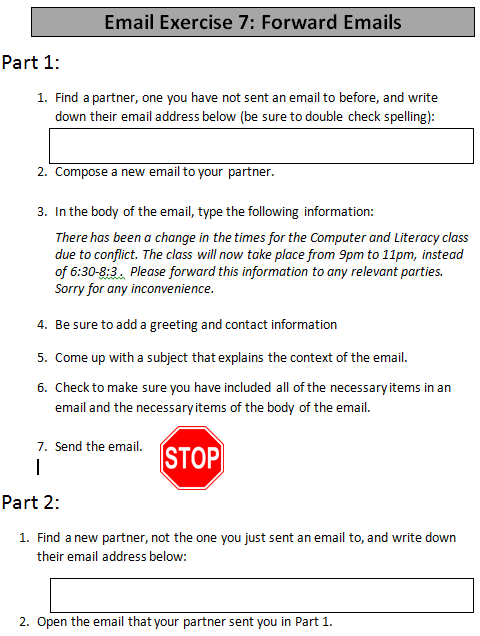 One student should pair up with the teacher email address Step 2: Model Activity 	Learners should have their EYES FORWARD AND HANDS OFF OF THEIR COMPUTERS 	Ask two learners for their email addresses; write on in Partner A and the other in the space for Partner B	Ask learners how you would create a new email: compose	Ask learners where Partner A’s email address goes: “to” box	Ask learners what all needs to be included in emails: recipient email address, subject, body	Ask learners what goes into the body: greeting, text, , contact information	Type the email and send it 	Step 3: Learners complete activityStudents should complete Part 1Circulate to assist and answer questions 	Any questions that many students ask should be addressed to the whole classStep 4: Part 2-Students need another email address	The first step of Part 2 requires students to retrieve another email address.  	Instruct learners to find another partner that they did not use for part 1Step 5: Model Activity 	Learners should have their EYES FORWARD AND HANDS OFF OF THEIR COMPUTERS Review how to get back to the inbox	Ask learners how to open a received email: click on it	Teacher should open the email that was sent to them by their student partner Ask students if they remember how to forward an email: click on forward at the bottom of the email 	Forward the email to your new partner Step 6: Learners complete activity 	Instruct learners to complete Part 2Circulate to assist and answer questions 	Any questions that many students ask should be addressed to the whole classTeacher Directions: Activity 2: Email Etiquette Step 1: ContextAsk students if they have ever received mail that they thought was junk or nonsense? Would they pass that mail off to a friend?Explain that email is just like snail mail this way: You do not want to forward an email that is junk to other people Ask if anyone has ever received an email which promised something free if you sent it to ten people? Step 2: Go through PPT	Download Day 5 Email Etiquette and go through it with the learners Step 3: Practice Exercise Learners should think about what they have learned, and come up with at least three rules they would share with family and friends regarding email etiquette Instruct them to write them down on a piece of paper and then share them with the classEmail Exercise 7: Forward EmailsPart 1: Find a partner, one you have not sent an email to before, and write down their email address below (be sure to double check spelling):Compose a new email to your partner. In the body of the email, type the following information:There has been a change in the times for the Computer and Literacy class due to conflict. The class will now take place from 9pm to 11pm, instead of 6:30-8:30.  Please forward this information to any relevant parties. Sorry for any inconvenience. Be sure to add a greeting and contact informationCome up with a subject that explains the context of the email.Check to make sure you have included all of the necessary items in an email and the necessary items of the body of the email. 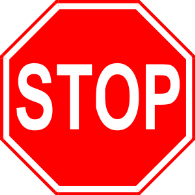 Send the email.Part 2: Find a new partner, not the one you just sent an email to, and write down their email address below: Open the email that your partner sent you in Part 1.Locate the Forward button and click on it.Type the recipient email address in the appropriate space. In the body of the email, the text portion should include:I thought you might want to know this information, in case you were not already informed. Be sure to include a greeting, and contact information.  Check the recipient email address for any spelling mistakes.  Make sure it includes @gmail.comCheck to make sure every necessary part of emails is included.Send the Email. Objectives Learners will be able to…MaterialsComputer skill: forward emailsLiteracy Skill: email etiquetteLiteracy Skill: determine toneMake Student CopiesEmail Exercise 7: Forward Emails (Tab 12)Day 5 Email Etiquette PPT printed with 4 slides per page for students (Tab 13)Props, Technology or Other ResourcesProjectorComputer for every student Day 5 Email Etiquette PPTLesson PlanVocabularyWarm-up: Description: Write the following sentences on the board:Would it be possible for you to submit that report today? Submit the report by 2pm. I cannot believe I have to remind you AGAIN, submit the report by no later than 2pm. Hey girl, tryna get that report done today? When class begins, ask student what kind of tone is evoked when reading each sentence.  Is one more demanding than the other? Is one more angry/professional/informal?Materials/Prep:   Activity 1: Send and Forward Description: learners will send a partner an email and then forward it to another studentMaterials/Prep: Activity 2: Email Etiquette Description:  go over appropriate times to forward an email and inappropriate times Materials/Prep: download Day 5 Email Etiquette PPT, markers and sheets of paperEtiquette ForwardTone 